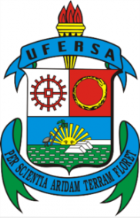 MINISTÉRIO DA EDUCAÇÃOUNIVERSIDADE FEDERAL RURAL DO SEMI-ÁRIDO – UFERSAPRÓ-REITORIA DE PESQUISA E PÓS-GRADUAÇÃO – PROPPG PROGRAMA DE PÓS-GRADUAÇÃO EM ENGENHARIA ELÉTRICA - PPGEE Av. Francisco Mota, 572 – C. Postal 137 – Bairro Pres. Costa e Silva – Mossoró/RN – CEP: 59.625-900 - Tel.: (84) 3317-8296 – E-mail: proppg@ufersa.edu.brDECLARAÇÃO DE ACEITAÇÃO DAS NORMAS DO PROGRAMA DE PÓS-GRADUAÇÃO EM ENGENHARIA ELÉTRICA - PPGEEDeclaro, para os devidos fins, que tenho conhecimento e aceito as seguintes normas referentes ao Programa de Pós-Graduação em Engenharia Elétrica PPGEE/UFERSA conforme Edital n° 27/2020, e vou executar as seguintes obrigações como docente permanente:O docente permanente terá que apresentar publicação de artigos em periódicos e de trabalhos em eventos de acordo com resolução própria do PPGEE em conjunto com alunos do PPGEE no período de avaliação;Ter, ao menos, a média anual de 8 (oito) créditos em disciplinas da pós-graduação a cada ano avaliado de acordo com resolução própria do PPGEE no período de avaliação;Ter, ao menos, uma orientação concluída por ano de acordo com resolução própria do PPGEE no período de avaliação;Ter, ao menos, uma orientação por entrada regular de novos discentes do PPGEE de acordo com resolução própria do PPGEE no período de avaliação;Ter projeto de pesquisa (interno ou externo), como coordenador, em execução no SIGAA anualmente cadastrado ou renovado com alunos de mestrado e graduação vinculados, sendo permitido para os docentes fora de sede a vinculação de alunos de graduação na modalidade voluntário cadastrado na Plataforma Lattes, de acordo com resolução própria do PPGEE no período de avaliação.Mossoró, ___ /___ / 2020Candidato: 											Assinatura: 											Linha de Pesquisa:Telecomunicações e Eletromagnetismo AplicadoSistemas de Controle e AutomaçãoSistemas Elétricos